                         ГФ-021 «Сигма»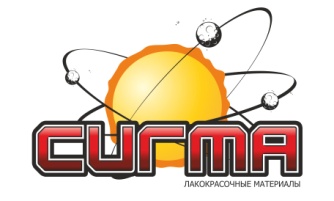 Грунтовка алкидная      (ГОСТ 25129-82)Описание продукта            Грунтовка ГФ-021 «Сигма» представляет собой суспензию пигментов, наполнителей и специальных технологических добавок в растворе алкидной смолы.Одноупаковочная.Назначение и область примененияГрунтовка ГФ-021 «Сигма» предназначена для защиты металлических и деревянных поверхностей под покрытия различными эмалями. Пленка грунтовки устойчива к изменению температуры от минус 450С до 600С.Применяется в качестве:  -промежуточного слоя/грунтовки под покрывные материалы в комплексной системе защиты.        Для обеспечения долгосрочной антикоррозионной защиты и в зависимости от условий эксплуатации покрытия на грунтовочный слой должны наноситься в 2-3 слоя эмали: «Сигма-2» ТУ2313-001-71555820-2005, «Сигма-2М»ТУ2313-001-71555820-2005, а также эпоксидные, хлорвиниловые, хлоркаучуковые, алкидные, алкидно-уретановые эмали.Нанесение эмалей на грунтовочный слой или транспортировка загрунтованных изделий допускается не ранее чем через 24 часа после нанесения последнего слоя до полной полимеризации  грунтовки.Технические характеристики                                                             Физические свойстваЦвет                                                                                       красно-коричневыйМассовая доля не летучих веществ                                   54-60%Прочность пленки при ударе                                              , не менееЭластичность пленки на изгиб                                           , не болееАдгезия пленки                                                                    1 балл, не более     Степень перетира                                                                40 мкм., не болееУсловная вязкость по вискозиметру ВЗ-245 с диаметром сопла  при температуре (20±2)0С         45, не менееВремя высыхания до степени 3 при температуре(20±2 )0С и относительной влажности (60±5)%                6 часов, не более                                                                     Рекомендуемый диапазон толщин одного слоя                       Толщина сухой пленки (ТСП)                                            30 мкм                       Толщина мокрой пленки (ТМП)                                        45 мкм                       Соотношение ТМП/ ТСП                                                    1,5                       Теоретическийрасход                                                          80 г/м2                        Удельный расход на 1 мкм. сухой пленки                        2,6  г/м2Подготовка поверхностиОчистить поверхность от пыли, грязи, старых лакокрасочных покрытий, масляных пятен, слабоудерживаемых частиц и  следов коррозии по ГОСТ 9.402-2004 до степени 1.   Провести обработку металлической поверхности дробеструйной или пескоструйной очисткой до степени 2 по ГОСТ 9.402-2004 (Sa 2½ или Sa 2 по ISO 8501-1:2007) с приданием шероховатости Rz = 30-50 мкм. Для горячекатаного металла допускается механизированная или ручная очистка поверхности до степени 3 по ГОСТ 9.402-2004 (St 3 или St 2 по ISO 8501-1:2007).           Нанесение грунтовкинеобходимо производить не позднее чем через 6 часов после механической очистки поверхности.          Непосредственно перед нанесением грунтовки, поверхность необходимо обеспылить и обезжирить до степени 1 по ГОСТ 9.402-2004 растворителем Р-5 или уайт-спиритом и просушить. Подготовка и нанесение грунтовки         Перед применением грунтовку тщательно перемешать до однородного состояния в таре потребителя. В случае хранения грунтовки при температуре ниже 0°С необходимо произвести темперацию грунтовки в таре потребителя в теплом помещении. Для исключения конденсации влаги температура окрашиваемой поверхности должна быть, по крайней мере, на 3 C выше точки росы во время выполнения окрасочных работ согласно ИСО 8502-4. Температурные условия нанесения грунтовки от плюс 5°С до плюс 35°С. Влажность окружающего воздуха – не более 80%. Наиболее качественным покрытие получается при нанесении грунтовки  при температуре окружающего воздуха плюс 15-25°С. При необходимости разбавить до рабочей вязкости ксилолом или смесью ксилола с уайт-спиритом в соотношении 1 : 1 непосредственно перед применением. При нанесении многослойных покрытий каждый последующий слой следует наносить после высыхание предыдущего до ст. 3 (до «отлипа»).Сушка – естественная. Время до начала пакетирования и транспортировки конструкций не менее 24 часов. Время до  эксплуатации окрашенных изделий - не менее 2 суток.На подготовленную поверхность грунтовка наносится: воздушным, безвоздушным распылением, а также с помощью кисти или валика.В зависимости от условий эксплуатации изделия, грунтовка наносится два или белее слоев с промежуточной сушкой не менее 6 часов. Рекомендуемая толщина мокрого слоя – 45-50 мкм. Расход на один слой грунтовки при нанесении методом безвоздушного распыления – 80-100 г/м², в зависимости от сложности конструкции. Рекомендуемая общая толщина покрытия 60-70 мкм. Толщина покрытия на сварных швах должна быть не менее 100 мкм.Разбавленную до рабочей вязкости грунтовку рекомендуется использовать в течение 8 часов. Смешение грунтовки с другими лакокрасочными материалами не допускается.Гарантийный срок и условия хранения       Гарантийный срок хранения:  12  месяцев с даты изготовления        Грунтовку  хранить в герметично закрытой таре в соответствии с ГОСТ 9980.5-2009. Предохранять  от попадания влаги и прямых солнечных лучей, вдали от приборов отопления и электрических устройств.Меры предосторожности Грунтовка  является горючим лакокрасочным материалом.        Токсичность состава определяется свойствами входящих в состав компонентов: органических растворителей. Высушенное покрытие не оказывает вредного воздействия на человека. При работе с грунтовкой рабочие должны быть одеты в спецодежду и обеспечены средствами защиты органов дыхания (респираторы) и зрения (защитные очки). Производственное помещение должно быть оборудовано системой вентиляции и противопожарным оборудованием.Очистка инструментов.         После проведения работ необходимо тщательно промыть рабочий инструмент и систему трубопроводов краскопроводящей системы. Промывку рабочего инструмента и краскопроводящей системы допускается проводить более дешевым растворителем – сольвентом или уайт-спиритом.Изложенная в данном документе информация основывается на наших лабораторных тестированиях и практическом опыте. Указанная информация носит общий характер и не учитывает специфику конкретного объекта. Лакокрасочные материалы являются полуфабрикатом и часто используются без контроля со стороны завода изготовителя. В связи с этим ООО «Химзавода ЭПП» не дает каких-либо гарантий, кроме гарантии качества продукта и Покупатель утрачивает право на предъявление претензий и удовлетворение требований, связанных с качеством полученных покрытий.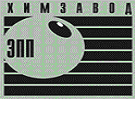 ООО «Химзавод ЭПП»                                      623750 г. Реж Свердловской обл., ул. Калинина, 6,         Тел/факс: (343)361-09-99, 235-78-99, 361-34-65, 8-922-109-19-49www.sigma-kraski.rue-mail: extrapen@mail.ruСпособ нанесенияРекомендуемыйразбавительрабочаявязкостьДиаметр соплаДавлениеМПаУголраспыла соплаВоздушное распылениексилолдо 20 % по массе18-22 с.1,8-0,3-0,4Безвоздушное распылениексилолдо 10 % по массе40-50 с.0,38-0,015´´- 0,021´´10-20100-600Валик/кистьксилолдо 10 % по массе40-60 с.